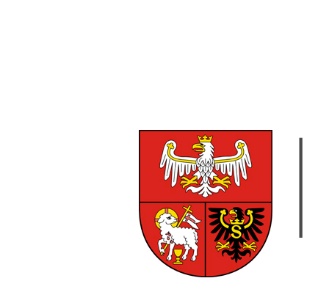 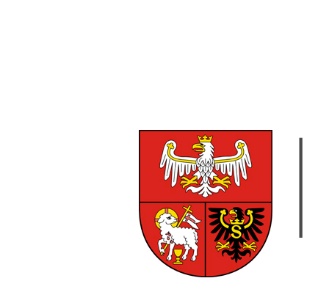 ZP.272.1.85.2021                                                                                                         Olsztyn, dnia 06.09.2021 r.Wykonawcy uczestniczący w postępowaniuINFORMACJA, O KTÓREJ MOWA W ART. 222 UST. 5 USTAWY PZPDotyczy: postępowania prowadzonego w trybie przetargu nieograniczonego, którego przedmiotem zamówienia  jest Organizacja Gali projektu „Nagrody Gospodarcze Żagle Warmii i Mazur”  W postępowaniu złożono następujące oferty:Nr ofertyWykonawcaCena oferty (brutto) zł1e-xon s.c. Sylwia Kotowicz Piotr Izdebskiul. Romana Maya 1, 61-371 PoznańNIP 7822373015 1718312Infinitum Anna Chargot-Cużytekul. Partyzantów 31a, 20-815 LublinNIP 71228233151316103GMSYNERGY sp. z o.o. sp.j.ul. Tuszyńska 67, 95-030 Rzgów NIP 72827918541199254PREMIUM OUTDOOR sp. z o.o.ul. S. Lema 24 lok 4, 20-446 Lublin NIP 946258112136800,60